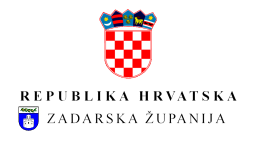 POVJERENSTVO ZA SUZBIJANJE ZLOUPORABEDROGA ZADARSKE ŽUPANIJE KLASA: 530-08/18-01/3URBROJ: 2198/1-05-19-6Zadar, 18. veljače 2019. godine Na temelju točke IV. Odluke o osnivanju Povjerenstva za suzbijanje zlouporabe droga Zadarske županije i imenovanju predsjednika i članova Povjerenstva (Službeni glasnik Zadarske županije broj 8/16., 14/16. i 15/18.) Povjerenstvo za suzbijanje zlouporabe droga Zadarske županije objavljuje REZULTATENatječaja za učenike osnovnih i srednjih škola na području Zadarske županije “Slobodan od ovisnosti rasturam u umjetnosti“Temeljem provedenog Natječaja za učenike osnovnih i srednjih škola na području Zadarske županije “Slobodan od ovisnosti rasturam u umjetnosti“ u kategoriji likovnog i literarnog izražavanja objavljenog na mrežnim stranicama Zadarske županije u trajanju od 19. prosinca 2018. godine do 19. siječnja 2019. godine Povjerenstvo za suzbijanje zlouporabe droga Zadarske županije donijelo je Zaključak o odabiru nagrađenih kandidata (KLASA: 530-08/181/3, URBROJ: 2198/1-05-19-5)Nagrade se dodjeljuju za prva tri mjesta u četiri kategorije, što čini ukupno 12 pojedinačnih nagrada.U kategoriji literarnog izražavanja za osnovne škole: Osnovna škola Stanovi, Zadar Osnovna škola Bartula Kašića, Zadar Osnovna škola Stanovi, ZadarU kategoriji literarnog izražavanja za srednje škole: Pomorska škola, ZadarGimnazija Vladimir Nazor, Zadar Strukovna škola Vice Vlatković, ZadarU kategoriji likovnog izražavanja za osnovne škole: Osnovna škola Petar Preradović, ZadarOsnovna škola Stjepana Radića, BibinjeOsnovna škola Stjepana Radića, BibinjeU kategoriji likovnog izražavanja za srednje školeGimnazija Vladimira Nazora, Zadar  Srednja škola Biograd na Moru, Biograd na Moru  Srednja škola Vice Vlatkovića, Zadar  Prijavitelji imaju pravo na prigovor u roku od 8 dana od dana objave ovih rezultata. Prigovor se podnosi u pisanom obliku na adresu Zadarska županija, Upravni odjel za zdravstvo, socijalnu skrb, udruge i mlade, Božidara Petranovića 8, 23 000 Zadar s naznakom za Povjerenstvo za suzbijanje zlouporabe droga Zadarske županije / Natječaj , Prigovor se može podnijeti isključivo na proceduralnu povredu natječajnog postupka, dok se ne može podnijeti na odabir nagrađenih kandidata. Javnom objavom ovih Rezultata na mrežnim stranicama Zadarske županije svi prijavitelji se smatraju obaviještenima o rezultatima Javnog pozivaSukladno  Zakonu o provedbi Opće uredbe o zaštiti podataka (“Narodne novine “ broj 42/18.) imena učenika nisu javno objavljena. Škole koje su navedene bit će pojedinačno obaviještene o nagrađenim učenicima.